ПОСТАНОВЛЕНИЕ Главы администрации муниципального образования «Хатажукайское сельское поселение»от 17.12.2019г. № 60а. Пшичо«Об отмене Постановления»№ 49 от 29.11.2019г     В соответствии с Федеральным законом от 06.10.2003г № 131-ФЗ «Об общих принципах организации местного самоуправления в Российской Федерации», руководствуясь Уставом сельского поселения                                                      ПОСТАНОВЛЯЮ:1.Постановление главы администрации муниципального образования «Хатажукайское сельское поселение» № 49 от 29.11.2019 года «О присвоении адреса не жилому зданию (цеху переработки древесины)» отменить.2.Издать новое Постановление «О присвоении адреса не жилому зданию (цеху переработки древесины)».3.Настоящее Постановление вступает в силу с момента издания.4.Контроль за исполнением настоящего постановления оставляю за собой. Глава муниципального образования«Хатажукайское сельское поселение»                                                                К.А. Карабетов	      РЕСПУБЛИКА АДЫГЕЯМуниципальное образование«Хатажукайское сельское поселение»385462, а. Пшичо, ул. Ленина, 51             тел.9-31-36Факс (87773) 9-31-36e-mail: dnurbij @ yandex.ruАДЫГЭ РЕСПУБЛИКХьатыгъужъкъое муниципальнэ     къоджэ псэупIэ чIыпIэм изэхэщапI385462, къ. Пщычэу,           ур.Лениным ыцI,51, тел. 9-31-36, тел. Факс (87773) 9-31-36e-mail: dnurbij @ yandex.ru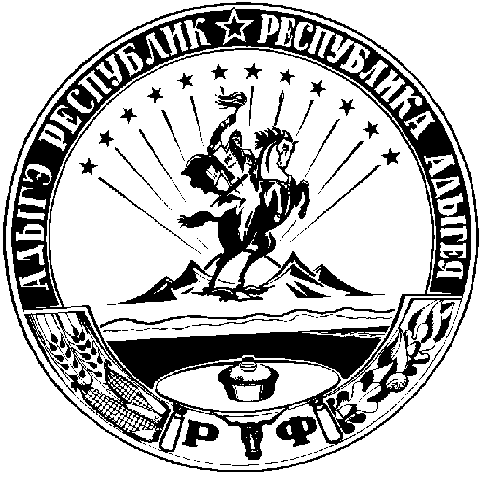 